GULBENES NOVADA DOMES LĒMUMSGulbenēPar Gulbenes novada domes 2022.gada 24.novembra saistošo noteikumu Nr.24“Grozījums Gulbenes novada domes 2020.gada 30.janvāra saistošajos noteikumos Nr.2 “Par palīdzību dzīvokļa jautājumu risināšanā”” izdošanuLikuma “Par palīdzību dzīvokļa jautājumu risināšanā” (turpmāk – Palīdzības likums) 21.2 panta otrā daļa nosaka, ka kārtību, kādā pašvaldība izīrē dzīvojamo telpu speciālistam, nosaka pašvaldība savos saistošajos noteikumos.Gulbenes novada domes 2020.gada 30.janvāra saistošo noteikumu Nr.2 “Par palīdzību dzīvokļa jautājumu risināšanā” (turpmāk – Saistošie noteikumi) 13.punkts nosaka, ka Gulbenes novada pašvaldībā ir izveidoti un kārtoti trīs palīdzības reģistri:1. reģistrs – pašvaldības piederošās vai tās nomātās dzīvojamās telpas izīrēšanas reģistrs;2. reģistrs – sociālās dzīvojamās telpas izīrēšanas reģistrs;3. reģistrs – palīdzības reģistrs īrētās vai nomātās dzīvojamās telpas apmaiņā pret citu dzīvojamo telpu. 1.reģistrā personas tiek reģistrētas divās grupās, proti, pirmajā grupā reģistrē Palīdzības likuma 14. panta pirmajā daļā minētās personas, kā arī Saistošo noteikumu 7. punktā minētās personas, savukārt otrajā grupā tiek reģistrētas personas vispārējā kārtībā. 	Līdz šim speciālisti palīdzībai dzīvojamās telpas izīrēšanā tiek reģistrēti Gulbenes novada pašvaldības palīdzības 1. reģistra otrajā grupā. Lai nošķirtu palīdzības saņemšanai vispārējā kārtībā reģistrējamās personas no speciālistiem, Saistošajos noteikumos nepieciešams izdarīt grozījumu un tos papildināt ar 13.4. apakšpunktu, tādējādi izveidojot jaunu palīdzības reģistru un nosakot, ka 4.reģistrā dzīvojamās telpas izīrēšanai tiks reģistrēti speciālisti.Likuma “Par pašvaldībām” 15.panta pirmās daļas 9.punkts nosaka, ka viena no pašvaldības autonomajām funkcijām ir sniegt palīdzību iedzīvotājiem dzīvokļa jautājumu risināšanā. Atbilstoši likuma “Par pašvaldībām” 43. panta trešajai daļai dome var pieņemt saistošos noteikumus, lai nodrošinātu pašvaldības autonomo funkciju un brīvprātīgo iniciatīvu izpildi.Ievērojot minēto un pamatojoties uz likuma “Par palīdzību dzīvokļa jautājumu risināšanā” 21.2 panta otro daļu, likuma “Par pašvaldībām” 15.panta pirmās daļas 9.punktu, 43.panta trešo daļu un Sociālo un veselības jautājumu komitejas ieteikumu, atklāti balsojot: PAR – ___,PRET - ___ ATTURAS – ___, Gulbenes novada dome NOLEMJ:IZDOT Gulbenes novada domes 2022.gada 24.novembra saistošos noteikumus Nr.24 “Grozījums Gulbenes novada domes 2020.gada 30.janvāra saistošajos noteikumos Nr.2 “Par palīdzību dzīvokļa jautājumu risināšanā””. NOSŪTĪT Vides aizsardzības un reģionālās attīstības ministrijai atzinuma sniegšanai lēmuma 1.punktā minētos saistošos noteikumus un paskaidrojuma rakstu triju darbdienu laikā pēc to parakstīšanas (rakstveidā un elektroniskā veidā).3.	UZDOT Gulbenes novada pašvaldības Kancelejas nodaļai nosūtīt lēmuma 1.punktā minētos saistošos noteikumus un paskaidrojuma rakstu publicēšanai oficiālajā izdevumā “Latvijas Vēstnesis”, ja Vides aizsardzības un reģionālās attīstības ministrijas atzinumā nav izteikti iebildumi par saistošo noteikumu tiesiskumu vai Gulbenes novada domei mēneša laikā atzinums nav nosūtīts.4.	UZDOT Gulbenes novada pašvaldības sabiedrisko attiecību speciālistam lēmuma 1.punktā minētos saistošos noteikumus pēc to stāšanās spēkā publicēt Gulbenes novada pašvaldības informatīvajā izdevumā “Gulbenes Novada Ziņas” un Gulbenes novada pašvaldības tīmekļa vietnē www.gulbene.lv. 5.	UZDOT Gulbenes novada pagastu pārvalžu vadītājiem nodrošināt lēmuma 1.punktā minēto saistošo noteikumu un paskaidrojuma raksta pieejamību pagastu pārvalžu administratīvajās ēkās.Gulbenes novada domes priekšsēdētājs						A. CaunītisSagatavoja: Lauma SilaunieceGulbenē2022.gada 24.novembrī						Saistošie noteikumi Nr.24(prot. Nr.__;__.p)Grozījums Gulbenes novada domes 2020.gada 30.janvāra saistošajos noteikumos Nr.2 “Par palīdzību dzīvokļa jautājumu risināšanā”Izdoti saskaņā ar likuma “Par pašvaldībām” 15.panta pirmās daļas 9.punktu, 43.panta trešo daļu, likuma “Par palīdzību dzīvokļa jautājumu risināšanā” 6.panta otro daļu, 7.panta sesto daļu, 14.panta pirmās daļas 6.punktu, 14.panta astoto daļu, 15.pantu, 21.1 panta otro daļu, 21.2 panta otro daļu, 21.6 panta otro daļu, 21.7 panta pirmo daļu	Izdarīt Gulbenes novada domes 2020.gada 30.janvāra saistošajos noteikumos Nr. 2 “Par palīdzību dzīvokļa jautājumu risināšanā” grozījumu un papildināt 13.punktu ar 13.4. apakšpunktu šādā redakcijā:“13.4. 4. reģistrs – speciālistam izīrējamās dzīvojamās telpas reģistrs.”Gulbenes novada domes priekšsēdētājs					A. CaunītisPASKAIDROJUMA RAKSTSGulbenes novada domes 2022.gada 24.novembra saistošajiem noteikumiem Nr.24 “Grozījums Gulbenes novada domes 2020.gada 30.janvāra saistošajos noteikumos Nr.2 “Par palīdzību dzīvokļa jautājumu risināšanā””Gulbenes novada domes priekšsēdētājs					A. Caunītis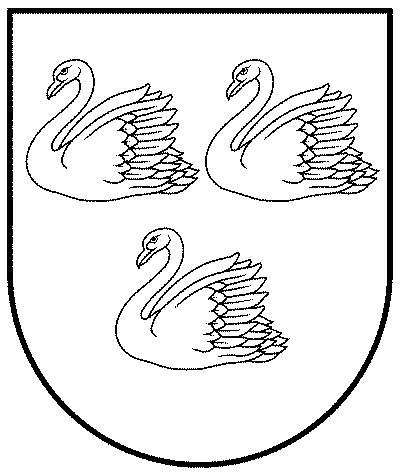 GULBENES NOVADA PAŠVALDĪBAReģ.Nr.90009116327Ābeļu iela 2, Gulbene, Gulbenes nov., LV-4401Tālrunis 64497710, mob.26595362, e-pasts; dome@gulbene.lv, www.gulbene.lv2022.gada 24.novembrīNr. GND/2022/___   (protokols Nr.;.p)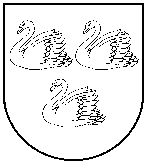 GULBENES NOVADA PAŠVALDĪBAGULBENES NOVADA PAŠVALDĪBAGULBENES NOVADA PAŠVALDĪBAReģ. Nr. 90009116327Reģ. Nr. 90009116327Reģ. Nr. 90009116327Ābeļu iela 2, Gulbene, Gulbenes nov., LV-4401Ābeļu iela 2, Gulbene, Gulbenes nov., LV-4401Ābeļu iela 2, Gulbene, Gulbenes nov., LV-4401Tālrunis 64497710, mob.26595362, e-pasts: dome@gulbene.lv, www.gulbene.lvTālrunis 64497710, mob.26595362, e-pasts: dome@gulbene.lv, www.gulbene.lvTālrunis 64497710, mob.26595362, e-pasts: dome@gulbene.lv, www.gulbene.lvPaskaidrojuma raksta sadaļasNorādāmā informācija1. Projekta nepieciešamības pamatojumsGulbenes novada domes 2022.gada 24.novembra saistošie noteikumi Nr.24 “Grozījums Gulbenes novada domes 2020.gada 30.janvāra saistošajos noteikumos Nr.2 “Par palīdzību dzīvokļa jautājumu risināšanā”” (turpmāk – Saistošie noteikumi) papildina Gulbenes novada pašvaldības vienoto palīdzības reģistru ar jaunu reģistru, kurā dzīvojamās telpas izīrēšanai tiks reģistrēti kvalificēti speciālisti. 2. Īss projekta satura izklāstsLikuma “Par palīdzību dzīvokļa jautājumu risināšanā” 21.2 panta otrā daļa nosaka, ka kārtību, kādā pašvaldība izīrē dzīvojamo telpu speciālistam, nosaka pašvaldība savos saistošajos noteikumos.Līdz šim speciālisti palīdzībai dzīvojamās telpas izīrēšanā tika reģistrēti Gulbenes novada pašvaldības palīdzības 1. reģistra “pašvaldības piederošās vai tās nomātās dzīvojamās telpas izīrēšanas reģistrs” otrajā grupā – vispārējā kārtībā reģistrētas personas.  Lai nošķirtu palīdzības saņemšanai vispārējā kārtībā reģistrējamās personas no speciālistiem, Gulbenes novada domes 2020.gada 30.janvāra saistošajos noteikumos Nr.2 “Par palīdzību dzīvokļa jautājumu risināšanā” nepieciešams izdarīt grozījumu un tos papildināt ar 13.4. apakšpunktu, izveidojot jaunu palīdzības reģistru un nosakot, ka 4.reģistrā dzīvojamās telpas izīrēšanai tiks reģistrēti speciālisti.3. Informācija par plānoto projekta ietekmi uz pašvaldības budžetuNav attiecināms.4. Informācija par plānoto projekta ietekmi uz uzņēmējdarbības vidi pašvaldības teritorijāNav attiecināms. 5. Informācija par administratīvajām procedūrāmSaistošo noteikumu izpildi nodrošinās Gulbenes novada sociālais dienests. 6. Informācija par konsultācijām ar privātpersonāmSaistošo noteikumu izstrādes procesā nav notikušas konsultācijas ar privātpersonām.